Об организации отдыха и оздоровления детей на территории Добровскогомуниципального района в 2022  годуВ соответствии с Федеральным законом от 24.07.1998 № 124-ФЗ (ред. от 11.06.2021 г. № 170 ФЗ) «Об основных гарантиях прав ребенка в Российской Федерации», постановления № 28 от 28.09.2020 г. «Об утверждении санитарных правил СП 2.4.3648-20 «Санитарно-эпидемиологические требования к организациям воспитания и обучения, отдыха и оздоровления детей и молодежи», в целях организации отдыха и оздоровления детей в Добровском муниципальном районе в 2022 году администрация Добровского муниципального районаПОСТАНОВЛЯЕТ:1. Определить отдел образования администрации Добровского муниципального района уполномоченным органом, реализующим проведение детской оздоровительной кампании в Добровском муниципальном районе в 2022 году.2. Определить уполномоченным органом по координации и мониторингу организации отдыха, оздоровления и занятости детей отдел образования администрации Добровского муниципального района.3. Утвердить:- список школьных оздоровительных лагерей с дневным пребыванием, лагерей труда и отдыха (приложение № 1).- смету расходов на оздоровление детей	в лагерях с дневным пребыванием, в лагерях труда и отдыха  в каникулярный период 2022 года (приложение №2).4. Установить:4.1. Денежную норму расходов на оплату стоимости набора продуктов питания (2-х разовое питание) за счет бюджетных средств для детей школьного возраста до 18 лет (включительно) - 175 рублей на одного ребенка в день на весенних, летних, осенних каникулах в пришкольных лагерях с дневным пребыванием, организованных на базе образовательных учреждений района.4.2. Денежную норму расходов за счет бюджетных средств на оплату стоимости набора продуктов (5-ти разовое питание) для палаточных лагерей, в том числе для профильных палаточных лагерей (спортивных, туристических, добровольческих и других) – 270 рублей на одного ребенка в день от 10 до 18 лет включительно.4.3. Денежную норму расходов за счет бюджетных средств на оплату стоимости набора продуктов питания (2-х разовое питание) для детей школьного возраста с 14 лет и старше – 175.00 рублей на одного ребенка в день на летних каникулах в лагерях труда и отдыха дневного пребывания, организованных на базе образовательных учреждений района.4.3. Денежную норму расходов за счет бюджетных средств на приобретение набора медикаментов и изделий медицинского назначения 1 руб.50 коп.  на одного ребенка в день для лагерей в летний период. 4.4. Продолжительность смен в лагерях   в период школьных каникул не менее 5 дней и не более 18 дней.5. Отделу образования администрации Добровского муниципального района (Ярцева С.М.):- организовать отдых всех категорий детей, обучающихся в образовательных учреждениях и проживающих на территории Добровского муниципального района в каникулярное время;- осуществлять учет детей, отдыхающих в школьных оздоровительных лагерях с дневным пребыванием, получивших путевки в загородные детские оздоровительные лагеря, проживающих на территории Добровского муниципального района;- организовать работу школьных оздоровительных лагерей с дневным пребыванием детей на базе 13 общеобразовательных учреждений и 5 филиалов с общим охватом 1925 человек в каникулярное время (540 человек - в период весенних каникул; 845 человек в период летних каникул, 540 человек – в период осенних каникул);- организовать работу 6 летних лагерей труда и отдыха с дневным пребыванием с общим охватом 60 человек на базе МБОУ СОШ с. Б.Хомутец, филиала МБОУ СОШ с. Б.Хомутец в с. Борисовка, МБОУ СОШ № 1 с. Доброе, филиала МБОУ СОШ № 1 с. Доброе в с. Кривец, МБОУ СОШ № 2 с. Доброе им. М. И. Третьяковой, МБОУ СОШ с. Крутое;- организовать работу 5 летних палаточных лагерей с общим охватом 60 человек на базе МБОУ СОШ № 1 с. Каликино, МБОУ СОШ № 2 с. Каликино, МБОУ СОШ с. Панино, МБОУ СОШ им. Н. Ф. Пономарева с. Трубетчино, филиала МБОУ СОШ с. Крутое в с. Ратчино;- обеспечить в приоритетном порядке отдых, оздоровление, занятость детей, оставшихся без попечения родителей, детей-инвалидов, детей-жертв вооруженных и межнациональных конфликтов, детей, проживающих в малоимущих семьях, детей, состоящих на профилактическом учете в органах внутренних дел, детей находящихся в трудной жизненной ситуации: детей с ограниченными возможностями здоровья, то есть имеющих недостатки в физическом и (или) психическом развитии, детей-жертв вооруженных и межнациональных конфликтов, детей, проживающих в малоимущих семьях, а также других категорий детей, нуждающихся в особой заботе государства;- особое внимание уделить организации отдыха, оздоровления и занятости беспризорных и безнадзорных детей;- укомплектовать кадрами школьные оздоровительные лагеря, не допускать к работе лиц, не прошедших медицинский осмотр, инструктаж по охране жизни и здоровья детей, аттестацию по гигиенической подготовке.6. Отделу образования администрации Добровского муниципального района (Ярцева С.М.), муниципальному бюджетному учреждению «Централизованная бухгалтерия учреждений образования» (Жестерёва С.С.):6.1. Согласно закону РФ № 44-ФЗ «О контрактной системе в сфере закупок товаров, работ, услуг для обеспечения государственных и муниципальных нужд»:- производить закупку продуктов питания, медикаментов, изделий мед. назначения для оздоровительных лагерей с дневным пребыванием, лагерей труда и отдыха;- обеспечить своевременность расчетов с поставщиками продуктов питания для детей, отдыхающих в школьных оздоровительных лагерях, в лагерях труда и отдыха в период каникул, согласно предоставленной смете расходов;- установить жесткий контроль за закупками продуктов питания для оздоровительных лагерей с дневным пребыванием, лагерей труда и отдыха на период каникул, обратив особое внимание на их качество и своевременную доставку потребителю. 7. Рекомендовать:7.1. Главному редактору газеты «Знамя Октября» (Мячин В.Б.) во взаимодействии с отделом образования (Ярцева С.М.):- обеспечить регулярное освещение вопросов организации отдыха детей в школьных оздоровительных лагерях с дневным пребыванием, в лагерях труда и отдыха в газете «Знамя Октября».8. Контроль за исполнением постановления возложить на заместителя главы администрации Добровского муниципального района Борисенко Е. А.Глава администрации Добровского муниципального района			                          А.А. ПоповИсп.Егорова И. Ю.2-28-71Внесено:Начальник отделаобразования                                                                                          С. М. ЯрцеваСогласовано:Заместитель главы администрацииДобровского муниципального района                                            Е. А. БорисенкоНачальник отделаорганизационно-контрольной,кадровой и правовой работы                                                            А. Н. СуторминМБУ «ЦБ учреждений образования» администрацииДобровского муниципального района                                            С. С. ЖестереваРасчет – рассылкаПриложение № 1к постановлениюадминистрации районаот    14.03.2022 г. № 190Список планируемых пришкольных  лагерей с дневным пребыванием,  лагерей труда и отдыха в Добровском муниципальном районе в 2022 годуПриложение № 2к постановлениюадминистрации районаот  14.03.2022 г. № 190СМЕТАрасходов на оздоровление, отдых детей и подростков в школьных оздоровительных лагерях с дневным пребыванием, в палаточных лагерях, в лагерях труда и отдыха в 2022 году (на летних, осенних каникулах)Летние школьные оздоровительные лагеря с дневным пребыванием Двухразовое питание –175.00  руб. в день на 1 ребенкаКоличество детей – 845Продолжительность смены –18 днейРасходы на питание –2 661 750  рублейРасходы на медикаменты из расчёта 1,50 р. в день на человека-  22 815 рублейВсего расходов: 2 684 565   рублейЛетние палаточные лагеряКоличество детей – 60Пяти разовое  питание –270.00 руб. в день на 1 ребенкаПродолжительность смены –7 днейВсего расходов на питание -  113 400 рублей.Летние лагеря труда и отдыха с дневным пребываниемКоличество детей – 60Двухразовое   питание – 175.00 руб. в день на 1 ребенкаПродолжительность смены –7 дней Всего расходов на питание -  73 500  рублейОсенние школьные оздоровительные лагеря с дневным пребыванием Количество детей – 540Двухразовое питание – 175.00   руб. в день на 1 ребенкаПродолжительность смены –5 днейВсего расходов на питание –472 500  рублейИТОГО РАСХОДОВ: 3 343 965  рублей 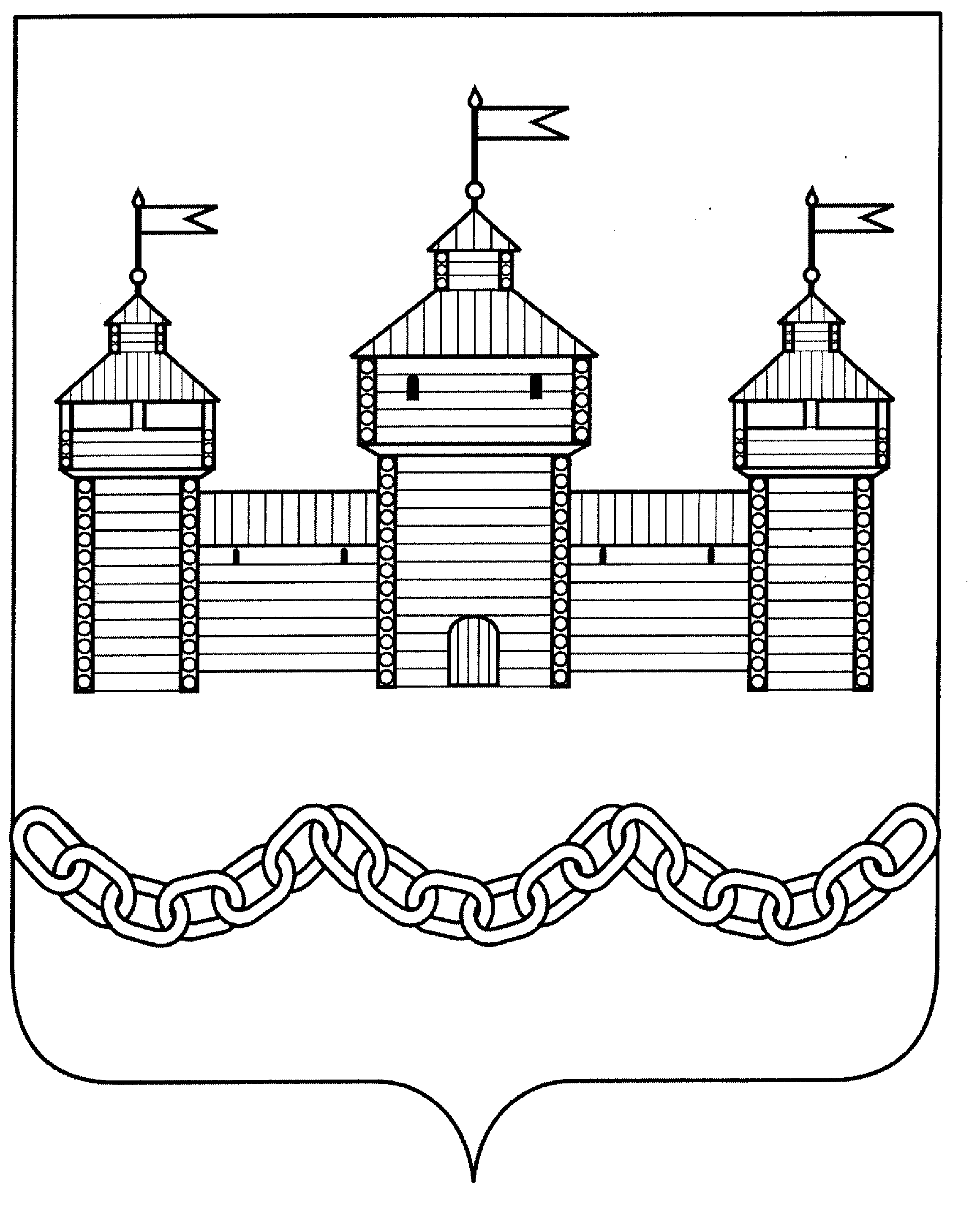 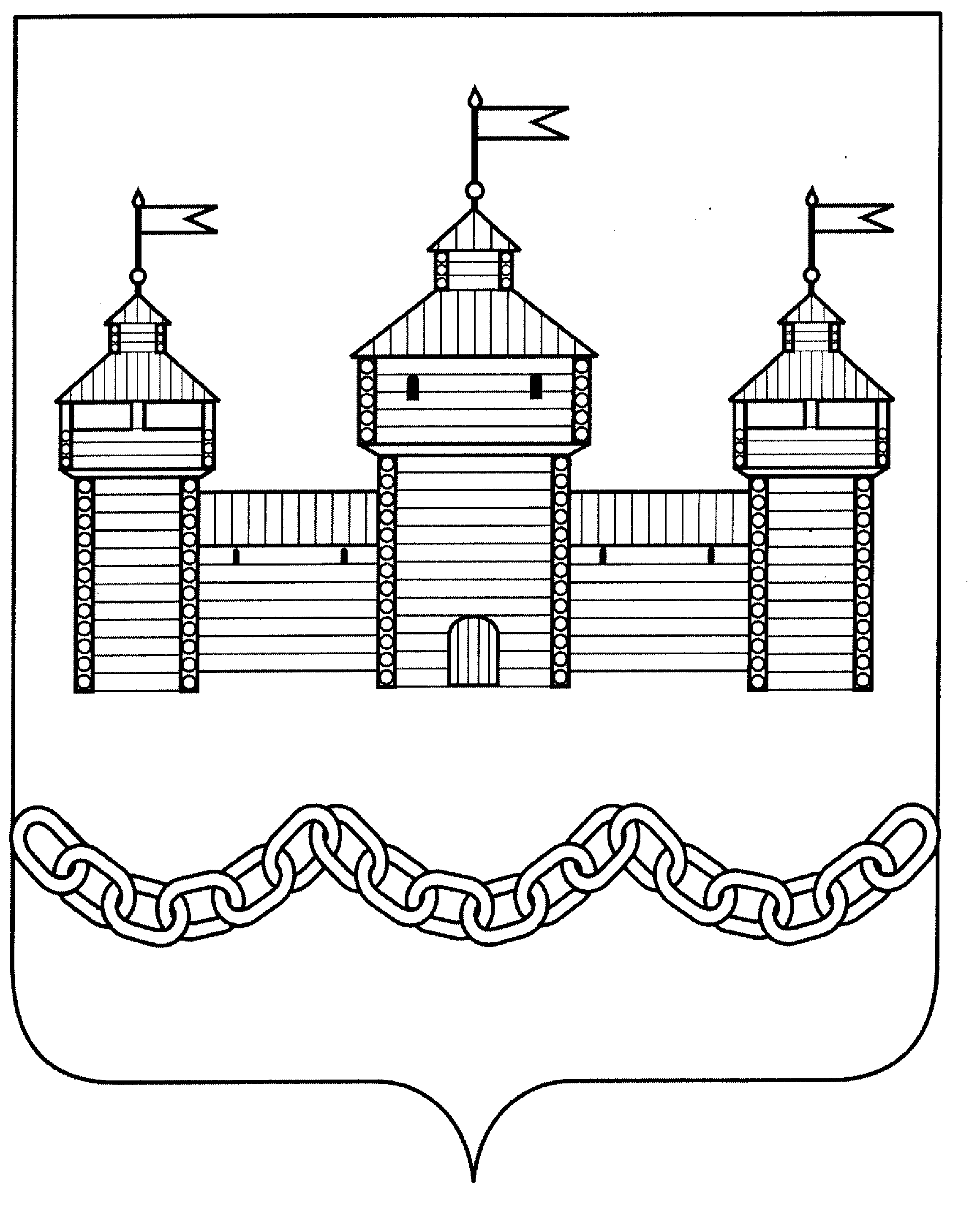 ПОСТАНОВЛЕНИЕ АДМИНИСТРАЦИИ ДОБРОВСКОГО МУНИЦИПАЛЬНОГО РАЙОНАПОСТАНОВЛЕНИЕ АДМИНИСТРАЦИИ ДОБРОВСКОГО МУНИЦИПАЛЬНОГО РАЙОНАПОСТАНОВЛЕНИЕ АДМИНИСТРАЦИИ ДОБРОВСКОГО МУНИЦИПАЛЬНОГО РАЙОНАПОСТАНОВЛЕНИЕ АДМИНИСТРАЦИИ ДОБРОВСКОГО МУНИЦИПАЛЬНОГО РАЙОНА    14 .03.2022 г    14 .03.2022 гс. Доброе№ ____190__ № п/пКомуКол-во экз.1Отдел образования12МБУ «ЦБ учреждений образования» 13Районная газета «Знамя Октября» 1№Образовательное учреждениеРаспределение детей по лагерямРаспределение детей по лагерямРаспределение детей по лагерямРаспределение детей по лагерям№Образовательное учреждениелетоосеньпалаточные лагеря полного днялагеря труда и отдыха с дневным пребыванием1Борисовский филиал МБОУ СОШ с. Б. Хомутец4520102МБОУ СОШ с. Б. Хомутец9045103Филиал МБОУ СОШ № 2 с. Каликино в с. Волчье25204МБОУ СОШ № 1 с. Доброе9570105МБОУ СОШ № 2 им. М. И. Третьяковой с. Доброе16080106Филиал МБОУ СОШ № 1 с. Доброе в с. Замартынье30207МБОУ СОШ № 1 с. Каликино5025158МБОУ СОШ № 2с. Каликино4025159МБОУ СОШ с. Крутое40301010МБОУ СОШ с. Коренёвщино303011Филиал МБОУ СОШ № 1с. Доброе в с. Кривец30201012МБОУ ООШ с. Махоново202013МБОУ СОШ с. Панино45251014МБОУ ООШ с. Порой201515МБОУ СОШ с.Преображеновка302016Ратчинский филиал МБОУ СОШ с. Крутое20201017МБОУ СОШ им. Н. Ф. Пономарёва с. Трубетчино60401018МБОУ ООШ с. Екатериновка1515ИТОГО8455406060